
АДМИНИСТРАЦИЯ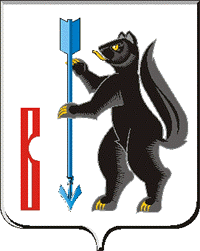 ГОРОДСКОГО ОКРУГА ВЕРХОТУРСКИЙП О С Т А Н О В Л Е Н И Еот  01.07.2019. г №  557г. Верхотурье  О внесении изменений в муниципальную программу городского округа Верхотурский «Развитие земельных отношений, градостроительная деятельность, управление муниципальной собственностью городского округа Верхотурский до 2021 года»,  утвержденную постановлением Администрации  городского округа Верхотурский от 01.11.2013г. № 958В целях рационального использования муниципальной собственности, увеличения доходов бюджета городского округа Верхотурский на основе эффективного управления муниципальной собственностью, в соответствии                  с Федеральным законом от 06 октября 2003года № 131-ФЗ «Об общих принципах организации местного самоуправления в Российской Федерации», с постановлением Администрации городского округа Верхотурский                          от 18.10.2013г. № 907 «Об утверждении порядка формирования и реализации муниципальных программ городского округа Верхотурский», решением Думы городского округа Верхотурский от 23 мая 2019 № 19 «О внесении изменений в решение Думы городского округа Верхотурский от 12 декабря 2018года № 78 «О бюджете городского округа Верхотурский на 2019 год и плановый период 2020 и 2021 годов», руководствуясь Уставом городского округа Верхотурский,  ПОСТАНОВЛЯЮ:1. В муниципальную программу городского округа Верхотурский «Развитие земельного отношений, градостроительная деятельность, управление муниципальной собственностью городского округа Верхотурский до 2021 года», утвержденную постановлением Администрации  городского округа Верхотурский от 01.11.2013г.  № 958, внести следующие изменения:1) Раздел паспорта «Объемы финансирования муниципальной программы по годам реализации»     муниципальной программы городского округа Верхотурский «Развитие земельного отношений, градостроительная деятельность, управление муниципальной собственностью городского округа Верхотурский до 2021 года» изложить в следующей редакции: 2) План мероприятий по выполнению муниципальной программы городского округа Верхотурский «Развитие земельного отношений, градостроительная деятельность, управление муниципальной собственностью городского округа Верхотурский до 2021 года» изложить в новой редакции, в соответствии с приложением № 1 к настоящему постановлению.2. Опубликовать настоящее постановление в информационном бюллетене «Верхотурская неделя» и разместить на официальном сайте городского округа Верхотурский.3. Контроль исполнения настоящего постановления оставляю за собой.Главагородского округа Верхотурский                                                       А.Г.Лиханов Приложение № 1                                                                                               к постановлению Администрации                                                                                               городского округа Верхотурский                                                                                             от __________________2019г. №______«О внесении изменений  в муниципальную программу «Развитие земельных отношений, 		                                                                                   градостроительная деятельность, управление                                                                                   муниципальной собственностью городского                                                                   округа Верхотурский до 2021года»План мероприятий по выполнению муниципальной программы городского округа Верхотурский «Развитие земельных отношений, градостроительная деятельность, управление муниципальной собственностью городского округа Верхотурский до 2021 года»Объемы финансирования муниципальной программы по годам реализации, тыс. рублей     ВСЕГО: 52895,0 руб.местный бюджет: 48211,0 тыс.руб2014 - 9178,4 тыс.руб.2015 - 4967,4 тыс.руб.2016 - 2993,1 тыс.руб.2017 - 21197,6 тыс.руб.2018 - 2974,5 тыс.руб.2019 -  4015,9 тыс.руб.2020 -  1131,3 тыс.руб.2021 -   1752,8 тыс.руб.областной бюджет: 4684,0тыс. руб.2014 - 800,0 тыс.руб.2015 - 796,0 тыс.руб.2016 - 152,2 тыс.руб.2017 - 167,2  тыс.руб.2018 -  697,5 тыс.руб.    2019 -  2071,1тыс.руб.2020 -   00,0 тыс.руб. 2021 – 00,0 тыс.руб.Наименование мероприятия/ Источники расходов на финансированиеОбъем расходов на выполнение мероприятия за счет всех источников ресурсного обеспечения,                   тыс. рублей Объем расходов на выполнение мероприятия за счет всех источников ресурсного обеспечения,                   тыс. рублей Объем расходов на выполнение мероприятия за счет всех источников ресурсного обеспечения,                   тыс. рублей Объем расходов на выполнение мероприятия за счет всех источников ресурсного обеспечения,                   тыс. рублей Объем расходов на выполнение мероприятия за счет всех источников ресурсного обеспечения,                   тыс. рублей Объем расходов на выполнение мероприятия за счет всех источников ресурсного обеспечения,                   тыс. рублей Объем расходов на выполнение мероприятия за счет всех источников ресурсного обеспечения,                   тыс. рублей Объем расходов на выполнение мероприятия за счет всех источников ресурсного обеспечения,                   тыс. рублей Объем расходов на выполнение мероприятия за счет всех источников ресурсного обеспечения,                   тыс. рублей Наименование мероприятия/ Источники расходов на финансированиевсего20142015201620172018201920202021234567891011ВСЕГО ПО МУНИЦИПАЛЬНОЙПРОГРАММЕ, В ТОМ ЧИСЛЕ52895,09978,45763,43145,321364,83672,06087,01131,31752,8местным бюджетам48211,09178,44967,42993,121197,62974,54015,91131,31752,8областной бюджет4684,0800,0796,0152,2167,2697,52071,100Подпрограмма 1        «Градостроительное развитие территории городского округа Верхотурский  до 2021 годы»Подпрограмма 1        «Градостроительное развитие территории городского округа Верхотурский  до 2021 годы»Подпрограмма 1        «Градостроительное развитие территории городского округа Верхотурский  до 2021 годы»Подпрограмма 1        «Градостроительное развитие территории городского округа Верхотурский  до 2021 годы»Подпрограмма 1        «Градостроительное развитие территории городского округа Верхотурский  до 2021 годы»Подпрограмма 1        «Градостроительное развитие территории городского округа Верхотурский  до 2021 годы»Подпрограмма 1        «Градостроительное развитие территории городского округа Верхотурский  до 2021 годы»Подпрограмма 1        «Градостроительное развитие территории городского округа Верхотурский  до 2021 годы»Подпрограмма 1        «Градостроительное развитие территории городского округа Верхотурский  до 2021 годы»Подпрограмма 1        «Градостроительное развитие территории городского округа Верхотурский  до 2021 годы»ВСЕГО ПО ПОДПРОГРАММЕ 1, В ТОМ ЧИСЛЕ              	14343,56732,4796,0220236,51123,93526,8543,31164,8            федеральный бюджет       областной бюджет         3846,9800,0796,000309,51941,300           в том числе субсидии     местным бюджетам         3846,9800,0796,000309,51941,30местный бюджет           10496,95932,40220,0236,5814,41585,5543,31164,7            внебюджетные источники   Мероприятие 1, Внесение изменений в документы территориального планирования и градостроительного зонирования	382,00000382000 Подготовка план-карты на территориальные зоныобластной бюджет152,80000152,8000местный бюджет229,20000229,2000Мероприятие 2, Подготовка документов по планировке территорий3024,92010,0796,000031,050,0137,9областной бюджет1596800,0796,0000000в том числе субсидии     местным бюджетам         000местный бюджет           1428,91210,0000031,050,0137,9Мероприятие 3, Внедрение автоматизированной информационной системы обеспечения градостроительной деятельности с приобретением и установкой программного обеспечения, оборудования 200,0200,00000000областной бюджетв том числе субсидии     местным бюджетам        местный бюджет200,0200,00000000Мероприятие 4, Разработка местных нормативов градостроительного проектирования                       38,000038,00000областной бюджет000000000местный бюджет38,000038,00000Мероприятие 5 Установление границ населенных пунктов391,90000391,9000областной бюджет156,70000156,7000местный бюджет235,20000235,2000Мероприятие 6 Выполнение научно-исследовательских и проектных работ                        4522,44522,40000000 местный бюджет4522,44522,40000000Мероприятие 7 Разработка схемы размещения рекламных конструкций                       418,500220,0198,50000Выполнение работ по разработке схемы размещения рекламных конструкций 418,500220198,50000Мероприятие 8 «Разработка проектов и программ»350,00000350,0000Разработка программы комплексного развития транспортной инфраструктуры2500000250000Разработка программы комплексного развития социальной инфраструктуры100,00000100,0000Мероприятие 9.Внесение изменений в документы градостроительного зонирования522,300000212,580,0229,8областной бюджетв том числе субсидии   местным бюджетам       местный бюджет522,300000212,580,0229,8Мероприятие 10. Описание местоположения населённых пунктов121,30000053,667,8областной бюджетв том числе субсидии местным бюджетам        местный бюджет121,300000053,667,8Мероприятие 11. Описание местоположения границ территориальных зон                  39,100000011,327,8            областной бюджетв том числе субсидии  местным бюджетам         местный бюджет39,100000011,327,8            Мероприятие 12. Ведение государственных информационных систем обеспечения градостроительной деятельности265,3000085,088,491,9областной бюджетв том числе субсидии местным бюджетам        местный бюджет265,30000085,088,491,9Мероприятие 13. Разработка проектов границ объектов культурного наследия.150,00000000150,0местный бюджет150,00000000150,0Мероприятие 14. Внесение изменений в документы территориального планирования 1144,700000425,0260,0459,7областной бюджетв том числе субсидии   местным бюджетам       местный бюджет1144,700000425,0260,0459,7Мероприятие 15. Описание местоположения границ населённых пунктов городского округа Верхотурский773,30000773,3областной бюджет541,3541,3в том числе субсидии местным бюджетам        541,3541,3местный бюджет232,0232,0Мероприятие 16. Описание местоположения границ территориальных зон городского округа Верхотурский                 2000,02000,0областной бюджет1400,01400,0в том числе субсидии  местным бюджетам        1400,01400,0 местный бюджет600,0600,0Подпрограмма 2 «Управление муниципальной собственностью городского округа Верхотурский до 2021г.»Подпрограмма 2 «Управление муниципальной собственностью городского округа Верхотурский до 2021г.»Подпрограмма 2 «Управление муниципальной собственностью городского округа Верхотурский до 2021г.»Подпрограмма 2 «Управление муниципальной собственностью городского округа Верхотурский до 2021г.»Подпрограмма 2 «Управление муниципальной собственностью городского округа Верхотурский до 2021г.»Подпрограмма 2 «Управление муниципальной собственностью городского округа Верхотурский до 2021г.»Подпрограмма 2 «Управление муниципальной собственностью городского округа Верхотурский до 2021г.»Подпрограмма 2 «Управление муниципальной собственностью городского округа Верхотурский до 2021г.»Подпрограмма 2 «Управление муниципальной собственностью городского округа Верхотурский до 2021г.»Подпрограмма 2 «Управление муниципальной собственностью городского округа Верхотурский до 2021г.»ВСЕГО ПО ПОДПРОГРАММЕ 2, В ТОМ ЧИСЛЕ38551,33246,04967,42925,321128,32548,12560,2588588местным бюджетам37714,13246,04967,42773,120961,12160,12430,4588588областной бюджет837,2152,2167,2388,0129,8Мероприятие № 1 «Инвентаризация и учет муниципального имущества» 2814,55629,5519,6475,6169,7279,95340,2200,0200,0- инвентаризация муниципального имущества;1998,55320,0340,1386,4147164,95240,2200,0200,0-разработка, установка и техническая поддержка программного обеспечения  по инвентаризации и учету  муниципального  информационной системы «Реестр муниципального имущества ГО Верхотурский180,00060,0060600-приобретение лицензии «КриптоАРМ Стандарт Плюс» (/catalog/litsenziva-kriptoarm-standard-plis)2,22,2000-оценка стоимости муниципального имущества и оценка рыночной стоимости арендной платы584,3309,5133,82719,055,040,00-услуги представителя40040,000000-государственная пошлина за регистрацию движимого имущества9,45,73,7Мероприятие № 2 «Проведение кадастровых работ» 3538,5503,0201,6460,51190,5567,1215,8200,0200,0областной бюджет707,4152,2167,2388,0в том числе субсидии     местным бюджетам        местный бюджет2831,15503,0201,6308,31023,3179,15215,8200,0200,0-обработка инженерно-топографических планов70,235,135,1-лесные участки;608,0334,000274,0-проведение кадастровых работ в отношении земельных участков1254,850130150,2216,5156,85201,3200,0200,0-для предоставления однократно бесплатно в собственность граждан;180,693,60087,0000-предоставление земельных участков с торгов, постановка на кадастровый учет земельных участков под объектами недвижимости;111,975,436,500000кадастровые работы по разработке проекта межевания земельного участка под строительство линейного объекта321,0321,0000кадастровые работы по образованию земельных участков из земель сельскохозяйственного назначения, оформленных в муниципальную собственность из них:992,000275,2292,0410,314,50областной бюджет707,4152,2167,2388,000в том числе субсидии     местным бюджетам        000местный бюджет284,6123,0124,822.314,50Мероприятие № 3 «Страхование движимого имущества, находящегося в муниципальной казне» 202,649,936,424,016,418,91919,019,0Мероприятие № 4 «Ремонт муниципального имущества» 4421,72063,6195,9275,5477,7445,6765,499,099,0- ремонт движимого имущества1179,2123,0195,9129,7146,2168,0218,499,099,0-ремонт здания Красногорского ТУ-Техническое обследование и проект конструкций  крыши400,0200,0200,000Проведение экспертизы21,821,8-ремонт нежилого здания, по адресу: г. Верхотурье, ул. Советская, 51409,61409,6000000-ремонт крыши с.Дерябино, ул. Центральная, 15, 98,500098,5000-ремонт эл. проводки в здании Косолманского ТУ65,665.60-- технологическое присоединение Прокоп- Салдинское ТУ12,012,0- ремонт недвижимого имущества1235531,00145,833,00525,2Мероприятие № 5 «Возмещение стоимости муниципального имущества ВМП РТПС3719,203719,20000Мероприятия № 6 «Приобретение муниципального имущества»316200239,02923000- приобретение автомобиля «Газель»14840001484000-приобретение жилья для предоставления гражданам по договором социального найма12001200,0000- приобретение автотранспорта00000000-выкуп нежилого помещения ул. Карла Маркса, 11478,0239,0239,0000Мероприятия № 7 Продажа муниципального имущества403,10294,749,4059,000-оплата НДС от продажи муниципального имущества403,10294,749,4059,000Мероприятие № 8 «Возмещение стоимости муниципального имущества16787,61093,315455,80238,500Возмещение стоимости муниципального имущества МУП «Горкомунхоз», МУП, «Верхотурское  ЖКХ»16153,400843,715308,7000Возмещение  стоимости неотделимых улучшений арендуемого имущества ООО «Галс»635,200249,6147,10238,50Мероприятие № 9 «Осуществление мероприятий в сфере управления муниципальной собственностью выполнение лесоустроительных работ и разработка лесохозяйственного регламента в отношении лесных участков, расположенных в черте населенных пунктов городского округа Верхотурский по решению суда545,000270,0275,0000Мероприятие № 10 «Взносы в уставной фонд»1867,1000392,0775,1700,00взносы в уставной фонд МУП «Транспорт»1067,1000392,0675,100взносы в уставной фонд МУП «Гарант»800,0100,0700,0Мероприятие № 11 «Содержание муниципального имущества»885,10038,0153,2402,4151,570,070,0оплата отопления796,60038,064,7402,4151,570,070,0установка ремней безопасности65,000065,0000приобретение зимней резины23,500023,5000Мероприятие № 12 «Осуществление мероприятий в сфере управления муниципальной собственностью» в.ч.75,000075,0000-оплата земельного налога за земельные участки, на которых расположены городские леса75,000075,0000